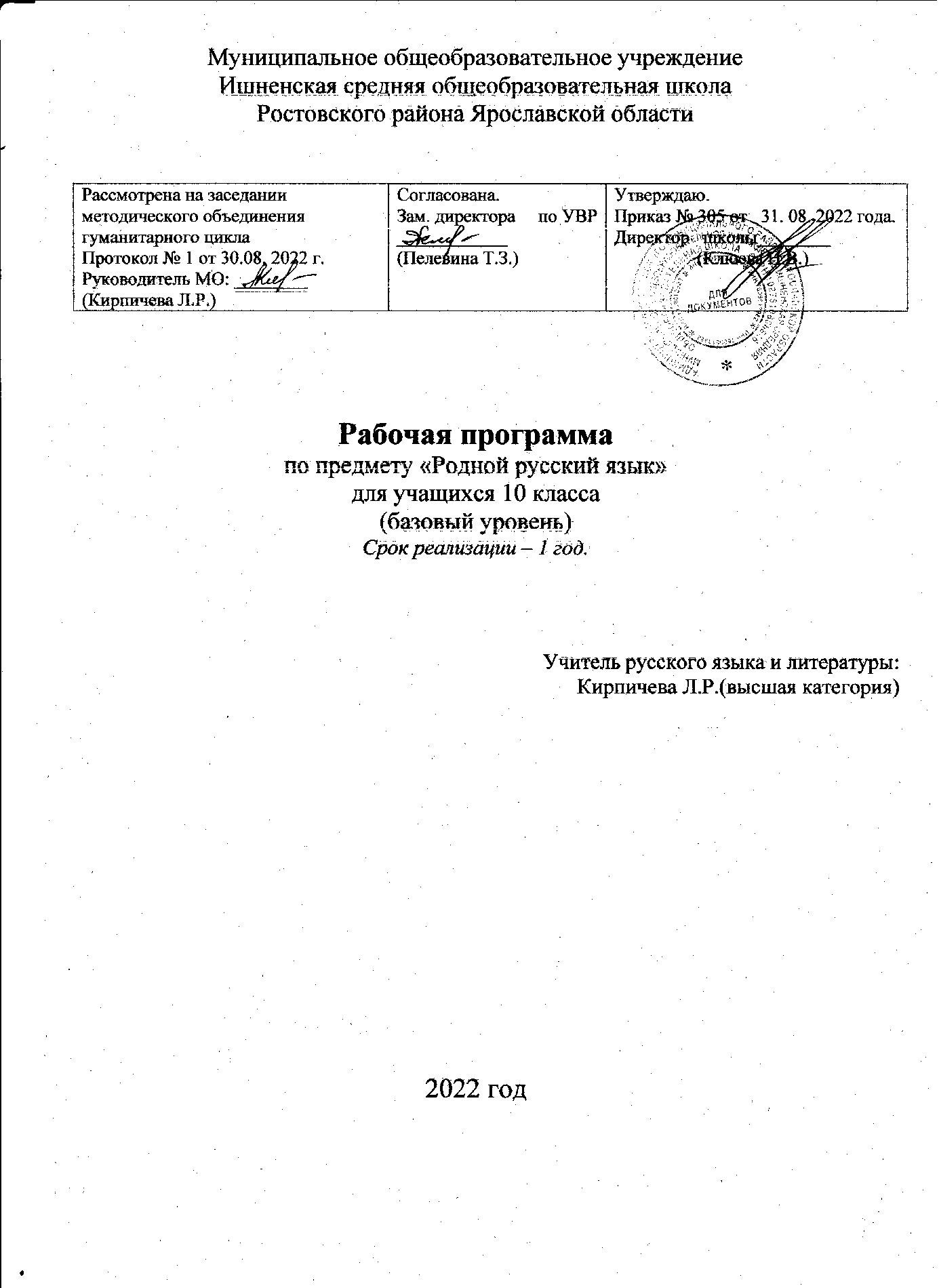 Пояснительная запискаРабочая программа учебного курса «Родной язык ( русский) » для 10 класса разработана  на основе следующих нормативных документов:•Закона «Об образовании в Российской Федерации» от 29.12.2012 г. № 273-ФЗ (ред. от02.07.2021);•ФГОС ООО (утвержден приказом Министерства образования и науки Российской Федерации от 17.12.2010 № 1897, изм. от: 29 декабря 2014 г., 31 декабря 2015 г.; 11декабря 2020 г);•Концепции развития литературного  образования в Российской Федерации (утверждена распоряжением Правительства Российской Федерации от 24 декабря 2013года N 2506-р с изменениями с изменениями на 8 октября 2020 года). (для учителей русского языка и литературы)•ООП ООО МОУ Ишненская СОШ (утв. приказом директора № 15а д/о от 15.01.21 г); •Учебного плана  МОУ Ишненская СОШ (утв. приказом директора № 247 о/д  от 30.08. 2021 г);•Календарного учебного графика МОУ Ишненская СОШ (утв. приказом № 248 о/д от 30.08.2021)•Положения о рабочей программе по ФГО ООО (утв. приказом директора № 85 от 31.08.20 г);•Методического письма ГОАУ ИРО «О преподавании предмета в образовательных организациях Ярославской области в 2021/2022 уч. г.»Общая характеристика учебного предметаРусский язык является родным языком русского народа, основой его духовной культуры. Он формирует и объединяет нацию, связывает поколения, обеспечивает преемственность и постоянное обновление национальной культуры. Изучение русского языка и владение им – могучее средство приобщения к духовному богатству русской культуры и литературы, основной канал социализации личности, приобщения её к культурно-историческому опыту человечества.Высокий уровень владения родным языком определяет способность аналитически мыслить, успешность в овладении способами интеллектуальной деятельности, умениями убедительно выражать свои мысли и точно понимать мысли других людей, извлекать и анализировать информацию из различных текстов, ориентироваться в ключевых проблемах современной жизни и в мире духовно-нравственных ценностей.Обучение русскому родному языку совершенствует нравственную и коммуникативную культуру ученика. Будучи формой хранения и усвоения различных знаний, русский язык неразрывно связан со всеми школьными предметами, имеет особый статус: является не только объектом изучения, но и средством обучения. Он влияет на качество усвоения всех других школьных предметов, а в дальнейшем способствует овладению будущей профессией.В содержании курса «Родной язык (русский)» предусматривается расширение сведений, имеющих отношение не к внутреннему системному устройству языка, а к вопросам реализации языковой системы в речи‚ внешней стороне существования языка: к многообразным связям русского языка с цивилизацией и культурой, государством и обществом.Важнейшими задачами курса являются приобщение обучающихся к фактам русской языковой истории в связи с историей русского народа, формирование преставлений школьников о сходстве и различиях русского и других языков в контексте богатства и своеобразия языков, национальных традиций и культур народов России и мира; расширение представлений о русской языковой картине мира, о национальном языке как базе общезначимых нравственно-интеллектуальных ценностей, поведенческих стереотипов и т.п., что способствует воспитанию патриотического чувства, гражданственности, национального самосознания и уважения к языкам и культурам других народов нашей страны и мира.Содержание программы ориентировано на сопровождение и поддержку основного курса русского языка и направлено на достижение результатов освоения основной образовательной программы основного общего образования по русскому языку, заданных соответствующим федеральным государственным образовательным стандартом.Цели: •        воспитание гражданина и патриота; формирование представления о русском языке как духовной, нравственной и культурной ценности народа; осознание национального своеобразия русского языка; формирование познавательного интереса, любви, уважительного отношения к русскому языку, а через него – к родной культуре; воспитание ответственного отношения к сохранению и развитию родного языка;•        совершенствование коммуникативных умений и культуры речи, обеспечивающих свободное владение русским литературным языком в разных сферах и ситуациях его использования; обогащение словарного запаса и грамматического строя речи учащихся; развитие потребности к речевому самосовершенствованию;•        углубление и расширение знаний о категориях современного русского литературного языка, которые обеспечивают его нормативное, уместное, этичное использование в различных сферах и ситуациях общения; о стилистических ресурсах русского языка; об основных нормах русского литературного языка; о национальной специфике русского языка и языковых единицах, прежде всего о лексике и фразеологии с национально-культурной семантикой; о русском речевом этикете;•        совершенствование умений опознавать, анализировать, классифицировать языковые факты, оценивать их с точки зрения нормативности, соответствия ситуации и сфере общения; умений работать с текстом, осуществлять информационный поиск, извлекать и преобразовывать необходимую информацию;•        развитие проектного и исследовательского мышления, приобретение практического опыта исследовательской работы по русскому языку, воспитание самостоятельности в приобретении знаний.Методы работы: поисковый, проблемный, исследовательский, творческий.В обучении используются следующие технологии: личностно-ориентированного обучения, обучения в сотрудничестве, проблемного обучения, развития исследовательских навыков, информационно-коммуникационные, здоровьесбегающие.Виды деятельности учащихся на уроке:-анализ языковых единиц с точки зрения правильности, точности и уместности их употребления;
- разные виды чтения в зависимости от коммуникативной задачи и характера текста;
- работа с различными информационными источниками, конспектирование- работа с различными словарями;- индивидуальные сообщения;- выполнение упражнений.Виды и формы контроля:тестовые работы; индивидуальные и групповые задания дифференцированного характера;выполнение проектных и исследовательских заданий.Место предмета в учебном планеПрограмма предмета «Родной язык (русский)» в 10 классе рассчитана на 34 учебных часа (из расчета 1 час в неделю).Содержание курсаЯзык и культура (12 ч) Русский язык как зеркало национальной культуры и истории народа. Примеры ключевых слов (концептов) русской культуры, их национально-историческая значимость. Образ человека в языке: слова-концепты «дух» и «душа». Ключевые слова, обозначающие мир русской природы; религиозные представления. Крылатые слова и выражения (прецедентные тексты) из произведений художественной литературы, кинофильмов, песен, рекламных текстов и т.п. О происхождении фразеологизмов. Источники фразеологизмов. Развитие языка как объективный процесс. Основные тенденции развития современного русского языка. Новые иноязычные заимствования в современном русском языке. Словообразовательные неологизмы в современном русском языке. Переосмысление значений слов в современном русском языке.Культура речи (12 ч) Основные орфоэпические нормы современного русского литературного языка. Активные процессы в области произношения и ударения. Отражение произносительных вариантов в современных орфоэпических словарях. Нарушение орфоэпической нормы как художественный приѐм.Основные лексические нормы современного русского литературного языка. Лексическая сочетаемость слова и точность. Свободная и несвободная лексическая сочетаемость. Типичные ошибки‚ связанные с нарушением лексической сочетаемости. Речевая избыточность и точность. Тавтология. Плеоназм. Типичные ошибки‚ связанные с речевой избыточностью. Современные толковые словари. Отражение вариантов лексической нормы в современных словарях.Основные грамматические нормы современного русского литературного языка. Типичные грамматические ошибки. Управление: управление предлогов благодаря, согласно, вопреки. Правильное построение словосочетаний по типу управления (отзыв о книге – рецензия на книгу). Правильное употребление предлогов в составе словосочетания (приехать из Москвы – приехать с Урала). Нормы употребления причастных и деепричастных оборотов‚ предложений с косвенной речью. Типичные ошибки в построении сложных предложений. Отражение вариантов грамматической нормы в современных грамматических словарях и справочникахРечевой этикет. Этика и этикет в электронной среде общения. Понятие этикета. Этикет Интернет-переписки. Этические нормы, правила этикета Интернетдискуссии, Интернетполемики. Этикетное речевое поведение в ситуациях делового общения.Речь. Речевая деятельность. Текст (10 ч) Язык и речь. Виды речевой деятельности Русский язык в Интернете. Правила информационной безопасности при общении в социальных сетях. Контактное и дистантное общение.Текст как единица языка и речи. Виды преобразования текстов: аннотация, конспект. Использование графиков, диаграмм, схем для представления информации.Функциональные разновидности языка. Разговорная речь. Анекдот, шутка. Официально-деловой стиль. Деловое письмо, его структурные элементы и языковые особенности. Учебно-научный стиль. Доклад, сообщение. Речь оппонента на защите проекта. Публицистический стиль. Проблемный очерк. Язык художественной литературы. Диалогичность в художественном произведении. Текст и интертекст. Афоризмы. Прецедентные тексты.Учебно-тематический план курсаТребования к результатам освоения программы курсаЛичностные результаты:        формирование российской гражданской идентичности, патриотизма, уважения своему народу, чувства ответственности перед Родиной, гордости за свой край, свою Родину, прошлое и настоящее многонационального народа России, уважение государственных символов;формирование гражданской позиции активного и ответственного члена российского общества, осознающего свои конституционные права и обязанности, уважающего закон и правопорядок, обладающего чувством собственного достоинства;формирование мировоззрения, соответствующего современному уровню развития науки и общественной практики, основанного на диалоге культур, а также различных форм общественного сознания, осознание своего места в поликультурном мире;приверженность идеям интернационализма, дружбы, равенства, взаимопомощи народов; воспитание уважительного отношения к национальному достоинству людей, их чувствам, религиозным убеждениям;нравственное сознание и поведение на основе усвоения общечеловеческих ценностей, толерантного сознания и поведения в поликультурном мире, готовности и способности вести диалог с другими людьми, достигать в нем взаимопонимания, находить общие цели и сотрудничать для их достижения;формирование основ саморазвития и самовоспитания в соответствии с общечеловеческими ценностями и идеалами гражданского общества; готовность и способность к самостоятельной, творческой и ответственной деятельности;развитие навыков сотрудничества со сверстниками, детьми младшего возраста, взрослыми в образовательной, общественно полезной, учебно-исследовательской, проектной и других видах деятельности.Метапредметные результаты:умение самостоятельно определять цели деятельности и составлять планы деятельности; самостоятельно осуществлять, контролировать и корректировать деятельность; использовать все возможные ресурсы для достижения поставленных целей и реализации планов;умение продуктивно общаться и взаимодействовать в процессе совместной деятельности, учитывать позиции других участников деятельности, эффективно разрешать конфликты;владение навыками познавательной, учебно-исследовательской и проектной деятельности, способность и готовность к самостоятельному поиску методов решения практических задач;готовность и способность к самостоятельной познавательной деятельности, владение навыками получения необходимой информации из словарей разных типов, умение ориентироваться в различных источниках информации, критически оценивать и интерпретировать информацию, получаемую из различных источников;развернуто, логично и точно излагать свою точку зрения с использованием адекватных (устных и письменных) языковых средств;Предметные результаты:1) сформированность понятий о нормах родного языка и применение знаний о них в речевой практике;2) владение видами речевой деятельности на родном языке (аудирование, чтение, говорение и письмо), обеспечивающими эффективное взаимодействие с окружающими людьми в ситуациях формального и неформального межличностного и межкультурного общения;3) сформированность навыков свободного использования коммуникативно-эстетических возможностей родного языка;4) сформированность понятий и систематизацию научных знаний о родном языке; осознание взаимосвязи его уровней и единиц; освоение базовых понятий лингвистики, основных единиц и грамматических категорий родного языка;5) сформированность навыков проведения различных видов анализа слова (фонетического, морфемного, словообразовательного, лексического, морфологического), синтаксического анализа словосочетания и предложения, а также многоаспектного анализа текста на родном языке;6) обогащение активного и потенциального словарного запаса, расширение объема используемых в речи грамматических средств для свободного выражения мыслей и чувств на родном языке адекватно ситуации и стилю общения;7) овладение основными стилистическими ресурсами лексики и фразеологии родного языка, основными нормами родного языка (орфоэпическими, лексическими, грамматическими, орфографическими, пунктуационными), нормами речевого этикета; приобретение опыта их использования в речевой практике при создании устных и письменных высказываний; стремление к речевому самосовершенствованию;8) сформированность ответственности за языковую культуру как общечеловеческую ценность; осознание значимости чтения на родном языке и изучения родной литературы для своего дальнейшего развития; формирование потребности в систематическом чтении как средстве познания мира и себя в этом мире, гармонизации отношений человека и общества, многоаспектного диалога;9) сформированность понимания родной литературы как одной из основных национально-культурных ценностей народа, как особого способа познания жизни;10) обеспечение культурной самоидентификации, осознание коммуникативно-эстетических возможностей родного языка на основе изучения выдающихся произведений культуры своего народа, российской и мировой культуры;11) сформированность навыков понимания литературных художественных произведений, отражающих разные этнокультурные традиции».Планируемые результаты освоения программыУчащиеся научатся:осознавать роль русского родного языка в жизни общества и государства, в жизни человека;объяснять изменения в русском языке как объективный процесс; понимать и комментировать внешние и внутренние факторы языковых изменений;понимать и толковать значения русских слов с национально-культурным компонентом, правильно употреблять их в речи;понимать и толковать значения фразеологических оборотов с национально-культурным компонентом; комментировать историю происхождения фразеологических оборотов, уместно употреблять их в современных ситуациях речевого общения;распознавать источники крылатых слов и выражений (в рамках изученного);владеть основными нормами русского литературного языка (орфоэпическими, лексическими, грамматическими, стилистическими), нормами речевого этикета;анализировать и оценивать с точки зрения норм современного русского литературного языка чужую и собственную речь; корректировать речь с учетом ее соответствия основным нормам современного литературного языка;использовать при общении в электронной среде и в ситуациях делового общения этикетные формы и принципы этикетного общения, лежащие в основе национального русского речевого этикета;создавать тексты как результат проектной (исследовательской) деятельности; оформлять реферат в письменной форме и представлять его в устной формеУчащиеся получат возможность научиться:понимать роль заимствованной лексики в современном русском языке; распознавать слова, заимствованные русским языком из языков народов России и мира;определять причины изменений в словарном составе языка, перераспределения пластов лексики между активным и пассивным запасом слов;правилам информационной безопасности при общении в социальных сетях;уместно использовать коммуникативные стратегии и тактики при контактном общении: убеждение, комплимент, уговаривание, похвала, самопрезентация, просьба, принесение извинений и др.;использовать в общении этикетные речевые тактики и приемы‚ помогающие противостоять речевой агрессии.Поурочное планированиеУЧЕБНО-МЕТОДИЧЕСКОЕ ОБЕСПЕЧЕНИЕАльбеткова Р.И. Русская словесность: От слова к словесности. 9 класс. – М.: Дрофа, 2006.Альбеткова Р.И. Методические рекомендации к учебнику «Русская словесность. От слова к словесности. 9 класс». – М.: Дрофа, 2006.Жердева Л.А. Русский язык в средней школе.Карточки-задания.-М.:Владос,2000.На берегах Лингвинии. Занимательный задачник по русскому языку-М.: Просвещение 1996.Содержание раздела программыКол -во часовРеализация воспитательного потенциалаЦОРЯзык и культура12Аналитическая работа с текстами о роли языка в жизни общества, о красоте русского языка.https://yandex.ru/video/preview/?text=видеолекция%20язык%20и%20культура&path=wizard&parent-reqid=1631034651846789-8246118232885345953-sas3-0704-ded-sas-l7-balancer-8080-BAL-5342&wiz_type=vital&filmId=128129977176215823Культура речи12Аналитическая работа над созданием текстов на духовно-нравственные темы о великих личностях.https://www.youtube.com/watch?v=IOdQ6dRebEIРечь. Речевая деятельность. Текст10Создание диалогов в соответствии с речевым этикетом.https://yandex.ru/video/preview/?text=видеолекция%20речь%20речевая%20деятельность%20текст&path=wizard&parent-reqid=1631034887673315-8598010559432184522-vla1-0276-vla-l7-balancer-prod-8080-BAL-7491&wiz_type=vital&filmId=7653407774265044523ИТОГО34№урокаТема урокаДатапроведенияДатапроведения№урокаТема урокапо планупо фактуЯзык и культура (12 ч)Язык и культура (12 ч)Язык и культура (12 ч)Язык и культура (12 ч)Русский язык как зеркало национальной культуры и истории народа.1Ключевые слова (концепты) русской культуры, их национально-историческая значимость.8Образ человека в языке: слова-концепты «дух» и «душа».15Ключевые слова, обозначающие мир русской природы; религиозные представления.22Крылатые слова и выражения в русском языке.29О происхождении фразеологизмов. Источники фразеологизмов.6Развитие русского языка как объективный процесс.13Основные тенденции развития современного русского языка.20Новые иноязычные заимствования в современном русском языке.27Словообразовательные неологизмы в современном русском языке.10Переосмысление значений слов в современном русском языке.17Проверочная работа. Представление проектов, результатов исследовательской работы.24Культура речи (12 ч)Культура речи (12 ч)Культура речи (12 ч)Культура речи (12 ч)Основные орфоэпические нормы современного русского литературного языка.1Активные процессы в области произношения и ударения. Современные орфоэпические словари.8Основные лексические нормы современного русского литературного языка.15Типичные ошибки‚ связанные с нарушением лексической сочетаемости.22Речевая избыточность и точность. Тавтология. Плеоназм. Современные толковые словари.28Основные грамматические нормы современного русского литературного языка.Правильное построение словосочетаний по типу управления. Нормы употребления предлогов.Нормы употребления причастных и деепричастных оборотов‚ предложений с косвенной речью.Типичные ошибки в построении сложных предложений.Речевой этикет. Этикетное речевое поведение в ситуациях делового общения.Этика и этикет в электронной среде общения.Проверочная работа. Представление проектов, результатов исследовательской работы.Речь. Речевая деятельность. Текст (10 ч)Речь. Речевая деятельность. Текст (10 ч)Речь. Речевая деятельность. Текст (10 ч)Речь. Речевая деятельность. Текст (10 ч)Русский язык в Интернете. Правила информационной безопасности при общении в социальных сетях.Виды преобразования текстов: аннотация, конспект.Использование графиков, диаграмм, схем для представления информации.Функциональные разновидности языка. Разговорная речь. Анекдот, шутка.Официально-деловой стиль. Деловое письмо, его структурные элементы и языковые особенности.Учебно-научный стиль. Доклад, сообщение.Промежуточная аттестация. Представление проектов, результатов исследовательской работы.Публицистический стиль. Проблемный очерк.Язык художественной литературы. Диалогичность в художественном произведении.Текст и интертекст. Афоризмы. Прецедентные тексты.